?АРАР                                                                       РЕШЕНИЕ          В соответствии с Федеральным законом от 11.06.2021 № 170-ФЗ «О внесении изменений в отдельные законодательные акты Российской Федерации в связи с принятием ФЗ «О государственном контроле (надзоре) и муниципальном контроле в Российской Федерации»», протестом прокуратуры Гафурийского района, Совет сельского поселения Бельский сельсовет решил:     1. Решение Совета сельского поселения Бельский сельсовет №21-37з от 11.04.2016 г. «Об утверждении Положения о представлении                                             депутатами Совета сельского поселения Бельский сельсовет  муниципального района Гафурийский район Республики Башкортостан сведений о доходах, расходах, об имуществе и обязательствах               имущественного характера» отменить.       2. Контроль за выполнением настоящего решения оставляю за собой. Глава сельского поселения                                            Ю.З.Ахмеровс. Инзелгаот 07 февраля 2023 г.№176-171БАШ?ОРТОСТАН РЕСПУБЛИКА№Ы;АФУРИ РАЙОНЫМУНИЦИПАЛЬ РАЙОНЫНЫ*БЕЛЬСКИЙ АУЫЛСОВЕТЫ АУЫЛ БИЛ"М"№ЕСОВЕТЫ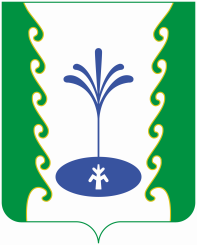 СОВЕТСЕЛЬСКОГО ПОСЕЛЕНИЯБЕЛЬСКИЙ СЕЛЬСОВЕТМУНИЦИПАЛЬНОГО РАЙОНАГАФУРИЙСКИЙ РАЙОНРЕСПУБЛИКИ БАШКОРТОСТАН